Name:___________________________________ Date:__________________________Fire Service Hoses ChecklistTwo Firefighter Method of Coupling a Fire HoseDirectionsWork with a partner to demonstrate coupling a hose connection using the two firefighter method. Begin on my instruction to start. The exercise will end when you state that you have completed all of the identified steps. After the demonstration is complete, switch roles and repeat the exercise.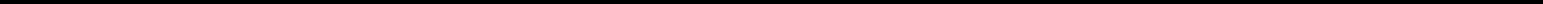 Instructor’s Signature	DateTask Steps1 Pt. eachFirefighter 1Grasp the male coupling with both hands and bend the hose directly behind the coupling.Hold the coupling and hose tightly against the upper thigh, or midsection, with the male threads pointed outward.Firefighter 2Grasp the female coupling with both hands, bring the two couplings together, and align their positions.Turn the female coupling counterclockwise until a click is heard, indicating that the threads are aligned.Turn the female swivel clockwise to complete the connections.Total points possible – 5